      Unità di apprendimento: Il Paesaggio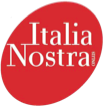 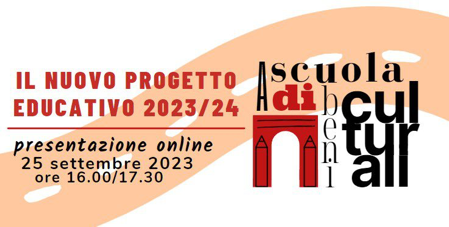 POSSIBILI SVILUPPI DI UN MODULO SULLA CITTA’ – Secondaria superiore OBIETTIVIGENERALIOBIETTIVI SPECIFICIASPETTI DELLA RICERCACONOSCENZEABILITA’COMPETENZE ATTIVATEATTIVITA’DISCIPLINE COINVOLTEConservazione e tutela del patrimonio storico artistico ed ambientaleRiconoscimento del valore storico di un monumentoSviluppare relazioni positive nei confronti dei beni comuniAccrescere le conoscenze storiche sulla cittàSviluppare capacità di collegamento temporaleAspetti storici, avvenimenti, evoluzione storica, particolari caratteristiche epocali, presenza di edifici riferibili ad organizzazioni religiose ecc.;Aspetti paesaggistici ed ambientaliLa trasformazione dello spazio urbanoL’evoluzione e l’involuzione del paesaggioLeggere la storia come storia della cultura (tradizioni, usi, costumi ...)Sapere cogliere analogie e differenze tra eventi lontani nel tempo e nello spazio Conoscere il concetto di Bene CulturaleSapere leggere le cartine storico-geograficheSapere leggere e interpretare graficiPadroneggiare gli strumenti espressivi ed argomentativi indispensabili per gestire l'interazione comunicativa verbale in vari contestiConoscere il patrimonio naturalistico del territorio e le problematiche ambientali Ricerche guidate sulla storia e la cultura della cittàProduzione di materiali multimedialiVisite guidate per la conoscenza del territorioMappatura del territorioStoriaStoria dell’ArteItalianoGeografiaScienzeMatematicaRecupero delle valenze civiche e della memoria collettivaSviluppare le capacità di osservazione ed analisiFavorire la comprensione del concetto di “recupero”Acquisire la metodologia operativa nella ricerca d’ambienteAspetti artistici: presenza di manufatti monumentali, stili sovrapposizioniAspetti culturali:presenza di elementi storici e letterari Dalla polis alla città moderna: l’amministrazione della cittàSapere cogliere i rapporti di causa ed effetto e le relazioni tra gli eventiRiconoscere il ruolo e la funzione degli organi predisposti all’amministrazione della cittàLeggere, comprendere ed interpretare testi scritti di vario tipoComprendere il cambiamento e le diversità dei tempi storici in dimensione diacronica attraverso il confronto fra epoche e in una dimensione sincronica nel confronto fra aree geografiche e culturaliRaffronti, e relative riflessioni, tra le istituzioni del passato e oggi Lettura di articoli su problematiche relative alla città: servizi, ambiente, legalitàProduzione di materiali multimedialiItalianoStoriaStoria dell’ArteDirittoConoscere le trasformazioni ambientali ed urbaneSaper leggere una cartografiaAspetti ambientali e sociali: piazze, strade, vicoli, mercati, mestieri caratteristici; presenza di attrezzature sociali e associazioni di volontariatoAspetti storici e culturali della città e del suo patrimonio artistico Somma delle abilità già attivateProdurre testi scritti di vario tipo in relazione ai differenti scopi comunicativiUtilizzare gli strumenti fondamentali per una fruizione consapevole del patrimonio artistico e letterarioMappatura delle principali attrazioni culturali del territorioVisite guidate per la conoscenza del territorioItalianoStoriaStoria dell’ArteGeografiaSviluppo della cittadinanza responsabile Sviluppare le capacità di osservazione ed analisiFavorire la comprensione del concetto di legalitàLa legalitàL’intercultura-litàConoscere diritti e doveri del cittadino e delle comunitàSapere analizzare diverse tipologie di testi (documenti, articoli, leggi..)Sapere esprimersi in forma corretta, logica e consequenzialeConoscere i lessici specifici e i registri linguisticiCollocare l’esperienza personale in un sistema di regole fondato sul reciproco riconoscimento dei diritti garantiti dalla Costituzione, a tutela della persona della collettività e dell’ambiente Interviste o incontri/ dibattitoLettura di articoli su problematiche relative alla città Produzione di materiali multimedialiItalianoStoriaStoria dell’ArteReligioneGeografiaDiritto MatematicaInformaticaUso corretto della città storica e contemporaneaSalvaguardia del rapporto dimensione-uomo-ambienteConoscere i moderni strumenti urbanisticiConoscenza dei problemi gestionali e normativi della cittàAspetti urbanistici: leggi e strumenti normativi, presenza di infrastrutture; presenza di vegetazione, peculiarità ed uso; viabilità e percorribilitàLe tradizioni culturali e religiose che caratterizzano la storia della cittàLe caratteristiche fondamentali delle principali attività imprenditoriali presenti nel territorioLeggere la storia come storia della cultura (tradizioni, usi, costumi..)Riconoscere le caratteristiche fondamentali delle principali attività imprenditoriali presenti nel territorioSapere leggere e interpretare graficiSaper gestire l'interazione comunicativa verbale in vari contestiRiconoscere le caratteristiche essenziali del sistema socio economico per orientarsi nel tessuto produttivo del proprio territorioUtilizzare le tecniche e le procedure del calcolo aritmetico ed algebrico, rappresentandole anche sotto forma graficaUtilizzare e produrre testi multimedialiInterviste o incontri/ dibattitoMappatura delle principali attività imprenditoriali presenti sul territorioRaffronti, e relative riflessioni, tra le istituzioni del passato e oggi Lettura di articoli su problematiche relative alla città Produzione di materiali multimedialiItalianoStoriaStoria dell’ArteReligioneGeografiaDiritto MatematicaInformatica